………………………………………………….                                                                         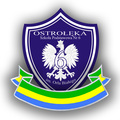 (miejsce i data) Wniosek o przyjęcie do klasy o profilu sportowymProszę o przyjęcie mojego dziecka do klasy IV o profilu sportowym w Szkole Podstawowej Nr 6 im. Orła Białego w Ostrołęce. Dane o kandydacie:Oświadczam, że zapoznałam/ - em się z organizacją, zasadami działania i regulaminem oddziałów sportowych 					……………………………………………………….. Podpis rodzica/ prawnego Wyrażam zgodę na uczęszczanie dziecka do oddziału sportowego oraz na jego udział w zawodach i obozach sportowych.Zobowiązuję się do ścisłej współpracy z wychowawcą klasy i nauczycielem wychowania fizycznego...................................................................................... Data i podpis rodzica/prawnego opiekuna Wyrażam zgodę na przetwarzanie moich danych osobowych dla potrzeb szkoły zgodnie z art. 13 ust.1 Rozporządzenia Parlamentu Europejskiego i Rady (UE) 2016/679 z dnia 27 kwietnia 2016 r. w sprawie ochrony osób fizycznych w związku z przetwarzaniem danych osobowych i w sprawie swobodnego przepływu danych oraz uchylania dyrektywy 95/46/WE (ogólne rozporządzenie o ochronie danych) (Dz.Urz.UE. L Nr 119, str 1), zwanego dalej „RODO”. ……………………………………………………………… Data i podpis rodzica/ prawnego opiekuna1Imię i nazwisko kandydata2Pesel3Data urodzenia i miejsce urodzenia4Adres zamieszkania5Imiona i nazwiska prawnych opiekunów6Telefon kontaktowy